Synod of the Pacific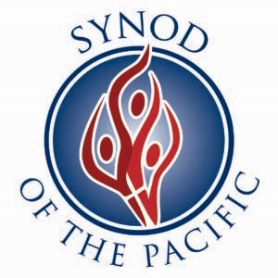 FORM - VJames M. Muzzy 5-Year RenewalInstructions:Please send the completed application to your Presbytery.  Include the following:Financial Statements (balance sheet and revenue/expense) for current year and past 2 yearsCurrent church budget and next proposed budgetSend a complete copy to Danielle. EMAIL IS PREFERRED/ RECOMMENDEDSYNOD OF THE PACIFICATTN: Loan DepartmentPO Box 964Petaluma, California 94953-0964Consultation and assistance are available by contacting Danielle McCarthy, Investment and Loan Coordinator, at 707-765-1772 ext. 110 or email to danielle@synodpacific.org.Please call your local Presbytery for their application deadlines and procedures.  Synod’s application deadline is the 10th of the Month Prior to their scheduled meeting dates in February, May, August, and October. Loan renewals that do not request a modification or special request of any kind are reviewed and approved in-house and are not required to be submitted by a certain timeline, other than their loan renewal date. FORM VAPPLICATION TO RENEW OR CONVERT EXISTING SYNOD LOANSection A:  General InformationCurrent Balance $______________________________ 			Original Amount Applied for $___________________________  Date of original Promissory Note: _____________________ Original use of funds: ____________________________________________________                                                                                                                                                                                                                                                Name of Church______________________________________________________ 	PIN_____________ 	Presbytery_________________	Phone (_______) ______________________ Fax (_______) _______________________ E-Mail_______________________________________________________Street Address _________________________________________________________ City_____________________________ State________ Zip_____________                                  Mailing Address (if different) __________________________________________________________________________________________________________ Does the Church have a website?       Yes   No	If so, website address: 						                                                                                                                                                                                  Titleholder (exact corporate name) __________________________________________________________________________________________________                                                                                                                                                                                                     Primary Contact Person for this Loan Application___________________________________________ Title _______________________________ Phone (_______) ________________________ Fax (_______) ________________________ E-Mail____________________________________________________Pastor ________________________________________________ Phone (_______) _________________________   At this Church Since ______________Clerk of Session ___________________________________________________ Phone (________) __________________ Term Expires _______________Clerk of Session Email: ____________________________________________Section B:  Information about Your CommunityRadius of community in miles _____________   Population on Form A ________________  Current Population ________________  Expected 5 year growth _______________Factors contributing to changes in population (cite sources):  ___________________________________________________________________________________________________________________________________________________________________Changes in economic base of community:  __________________________________________________________________________________________________________________________________________________________________________________Approximate price of average home:  On Form A $___________________________ Current $____________________________Section C:  Church Statistical InformationCommunicant church membership (past five years):This Yr. (est.) ____________ Last Yr.: 20__ ___________    20__ _____________   20__ ___________   20__ ____________                                   Average Attendance at Sunday Worship Service(s) (past five years):This Yr. (est.) ____________ Last Yr.: 20__ ___________    20__ _____________   20__ ___________   20__ ____________                                   Explanation for Changes in Membership:  _________________________________________________________________________________________________________________________________________________________________________                                                                                                                                                                                           Resident family membership units (number of pledging units)This Yr. (est.) ____________ Last Yr.: 20__ ___________    2 0__ _____________   20__ ___________   20__ ____________                                Approximate average family income in congregation $ ____________________________Building Fund Campaign:Total receivable amount (not yet collected, but still collectable) of previous/current campaign $ ____________________  		Previous / current campaign pledge period from _____________ to _______________ (dates)		Future campaign planned for retirement of this debt from _____________ to _______________ (dates)Campaign directed by Church Financial Campaign Service of PC (USA)?   Yes    No   If no, provide copy of contract.Section D:  Church Financial InformationCollateral (that which was secured for the loan)Estimated Current Value of Church land: $		    Buildings: $			  Total: $ 			Operating Budget (excludes building funds and affiliated operations such as pre-school)Borrowing:Please explain any differences between the above financial summary and the financial statements provided: Sections F and G do not apply, and therefore are not includedSection H:  Standard Terms and ConditionsAll Renewals and Conversions____   1.  The applicant shall incur no financial obligations which are not approved as part of this application without prior consent from the Presbytery and the Synod.____   2.  Terms and outstanding balances of all loans shall be acknowledged by being printed in the minutes of each annual meeting of the congregation, until fully repaid.____   3.  All borrowers with loan balances over $500,000 will be required to provide annual financial statements to the Synod within 90 days of their financial year end.  Annual or monthly financial information may also be required of other accounts as deemed necessary by the Synod.____   4.  Synod reserves the right to suspend credit if applicant’s payments are not within term, or if Synod deems there is any other substantial breach of loan covenants. ____   5.  The Synod reserves the right to revise the interest rate in the event that Synod has a change in banking relationships and/or any significant change in its cost of borrowing.____   6.  Extension or conversion to an Amortized loan is not automatic.  A new Initiation Fee will be charged on any extension or conversion.____   7.  The interest rate will increase by 1% at the maturity date and every anniversary thereafter if the loan has not been extended or converted.____   8.  There is an Initiation Fee of $150 for the Renewal of the loan.  The Initiation Fee will be added to the balance of the current loan if not paid within 60 days of approval.  Initiation Fees are non-refundable.____   9.  Line of Credit and Amortized loans over $25,000 will be secured by a Deed of Trust on real property.  All loans requiring a Deed of Trust will also require standard ALTA Title Insurance.____  10.  All loans shall become immediately due and payable when a congregation sells any portion of real property on which a Synod loan has been made and or at such time as the borrower is no longer under the jurisdiction of  the Presbyterian Church (USA).Initial next to each condition to signify you agree to the term. If any of the above conditions cannot be met, please request a waiver of the conditions on the following page.  State the reasons for your request as part of this loan application.Covenant AgreementSelect and initial ONE of these statements, then sign below:1)  __________   	The applicant congregation hereby agrees to abide by all terms and conditions of this loan as found on the previous page of this application. 2) __________   	The applicant congregation hereby requests a waiver of certain loan terms and conditions as found on the previous page of this application.  In the space provided below we explain any requests for waivers of terms and conditions.	  ___________________________________________________              			 ___________________________________________                                                                                                                                                                                       			              Clerk of Session							          Date		APPLICATION for WAIVERThe applicant congregation wishes to request a waiver of the following condition (s) with the following explanation:                                                                                                         ________________________________________________________________________________________________________________________________________________________________________________________________________________________________________________________________________________________________________________________________________________________________________________________________________________________________________________________________________________________________________________________________Section I:  ApprovalsCHURCH/BORROWER (Session Request)On ______________________, 20 ____, the Session of ____________________Church of ______________________(City/State),  subject to the approval of Presbytery, VOTED to apply for a (choose one):  Renewal of our existing Synod Amortized loan with a current balance of approximately $ _______________________ , for 60 additional months, with payments of principal and interest, based on the Synod’s internal cost of funds based on a ________ year amortization schedule (Max depends on age of loan.)    Conversion of our existing Synod Line of Credit with a current balance of approximately $ _______________________ , to a Synod Amortized loan, for 60 months, with payments of principal and interest, based on the Synod’s internal cost of funds based on a ________ year amortization schedule (25 year maximum).The Session believes the statements and data contained herein to be accurate, and that the proposed financial obligations are within the ability of the church to repay and submits this application for consideration.  The Session understands and agrees to the “Standard Terms and Conditions” in Section H of this application.     ______________________________________________				________________________________________                            Clerk of Session									DatePRESBYTERY On ____________________________, 20 ____________, the Presbytery of   ______________________________________________                                                                                                         In accordance with the Book of Order and its own procedures approved this application for a (choose one):                                     Renewed or Converted Amortized loan for 60 months in the amount up to $ _____________________________.   The Presbytery also reviewed and approved this financial commitment as fiscally responsible and agreed to guarantee scheduled repayment of said Synod Loan. A copy of the Presbytery’s recent Audited Annual Financial Statements is attached.    ___________________________________________________________________ 				_____________________________________________________                                                                                           	  Presbytery/Associate Synod Executive/Stated Clerk				    	 DateSYNOD On                                                      , 20               , the SYNOD OF THE PACIFIC, in accordance with its own procedures, VOTED to APPROVE a     Renewed or Converted Amortized loan for 60 months in the amount up to  $  _____________________________ at a starting interest rate of ___________% based on the Synod’s internal cost of funds. _______________________________________________________ 					____________________________________________________	Synod Executive/Director of Business Services/Stated Clerk					DateThis Yr. (Budget)Last Yr. 20__20__20__20__General Operating RevenueGeneral Operating RevenueGeneral Operating RevenueGeneral Operating RevenueGeneral Operating RevenueGeneral Operating RevenueGeneral Operating RevenueAPledged RevenueBNon-Pledged RevenueCOperating Revenue from other sources (specify:________________________)D  Total General Operating Revenue *                          (A+B+C)D  Total General Operating Revenue *                          (A+B+C)E  Total General Operating Expenses E  Total General Operating Expenses  General Operating Surplus or Deficit(D minus E) General Operating Surplus or Deficit(D minus E)Existing Loans   (include all debt to banks, Synod, G.A., Presbytery, church members, etc.) CollateralNote AmountUnpaid BalanceMaturity DatePaymentInterest RateProjected New LoansN/AN/A